ΤΟ ΨΗΦΙΑΚΟ ΛΕΞΙΚΟ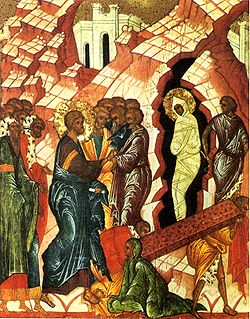 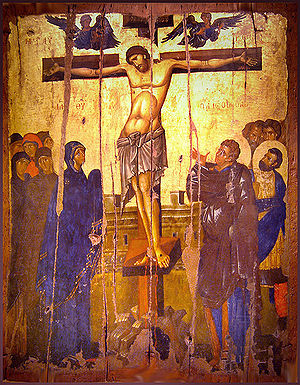 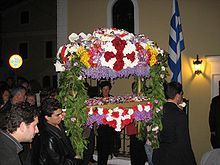 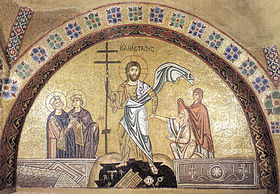 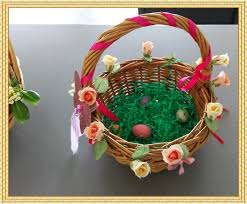 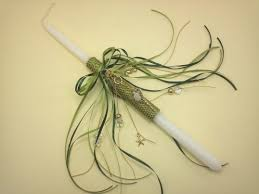 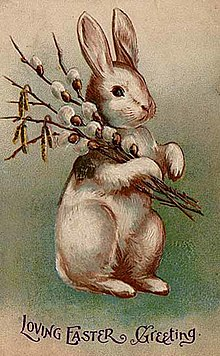 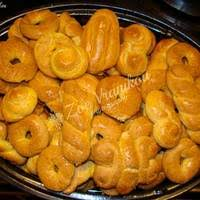 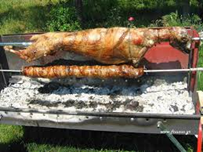 